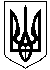 ГАЛИЦИНІВСЬКА СІЛЬСЬКА РАДАВІТОВСЬКОГО РАЙОНУ МИКОЛАЇВСЬКОЇ ОБЛАСТІР І Ш Е Н Н Я  Від  25  лютого  2021 року №23                                  VI сесія VIII скликання с. ГалициновеПро надання  погодження на розробку технічної документаціїіз землеустрою щодо відведення земельних  ділянок у власність для  ведення  індивідуального садівництва в межах території  Галицинівської сільської ради  Вітовського району Миколаївської області        Відповідно до  пункту  34  статті  26  Закону  України  “ Про  місцеве  самоврядування  в  Україні ”, статті 116,  пунктів 6-10 статті  118, статей 121, 186 Земельного  кодексу  України, статті  13  Закону  України  “ Про  оцінку  земель ”, та розглянувши  матеріали  постійної  комісії  сільської  ради  з питань земельних відносин та земельного кадастру, природокористування, планування території, охорони довкілля та екологічної безпеки, сільська  радаВИРІШИЛА:Надати  згоду Головному управлінню Держгеокадастру у Миколаївській області на розробку технічної документації із землеустрою щодо відведення земельної  ділянки у власність із земель державної власності для  ведення  індивідуального садівництва в  межах  території  Галицинівської  сільської ради  Вітовського  району  Миколаївської  області:Чернієнко Наталії Олександрівні – СТ “ Ізумруд ” вулиця Будівельників 80, орієнтованою площею 0,0400 га;Саламатіній Анастасії Іванівні – СВТ “ Океан ” вулиця Сонячна,343,   орієнтованою площею .Контроль  за  виконанням  цього  рішення  покласти  на  постійну  комісію  сільської  ради  з питань земельних відносин та земельного кадастру, природокористування, планування території, охорони довкілля та екологічної безпеки.             Сільський голова                           І. НАЗАР